20. základní škola Plzeň, Brojova 13,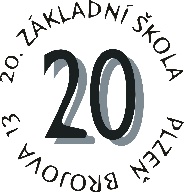 příspěvková organizace                                                                                                                                                         V Plzni dne 23. 11. 2020Stravování žáků od 30. 11. 2020 Od pondělí 30. 11. 2020 dochází k opětovné výuce ve škole žáků prvního stupně, žáků 9. tříd a žáků 6. - 8. tříd rotačně (střídání tříd po týdnu).Žákům i Všem zaměstnancům bude od tohoto dne oběd automaticky přihlášen na každý den.Žákům 6.- 8. tříd bude oběd přihlášen automaticky na týden s prezenční výukou (žák se vzdělává ve škole), týden s distanční výukou (žák se vzdělává z domova) si v případě zájmu o oběd strávník přihlašuje sám.Pro žáky přihlášené k výuce v budově školy zajištěno stravování ve školní jídelně za zpřísněných hygienických podmínek. Výdej obědů ve školní jídelně. Do jídelny žák vstupuje s rouškou. Rouška se odkládá pouze při samotné konzumaci jídla a pití, a to do vlastního sáčku. Stravování po jednotlivých ročnících, zajištěny budou rozestupy. Polévku, pití i příbor si žák nebere sám, obdrží od personálu jídelny. Pravidla objednávek / odhlášek přes internet jsou stále stejná (př. Po objednáváme St do 13:00 h), ve stravném je vidět. Stačí kurzorem myši najet na text, nebo kliknout na žluté „i“       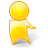 Každou změnu třeba potvrdit zeleným tlačítkem odeslat.                        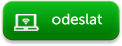 (obdržíte po objednání potvrzující email)Změny objednávek/ odhlášek přes email a telefon nejdéle den před do 11:00 h, po 11:00 h nebudou vyřízeny na další den.Děkujeme a těšíme se na viděnou.S přáním krásného dneŠkolní jídelna    telefon 378 028 546 